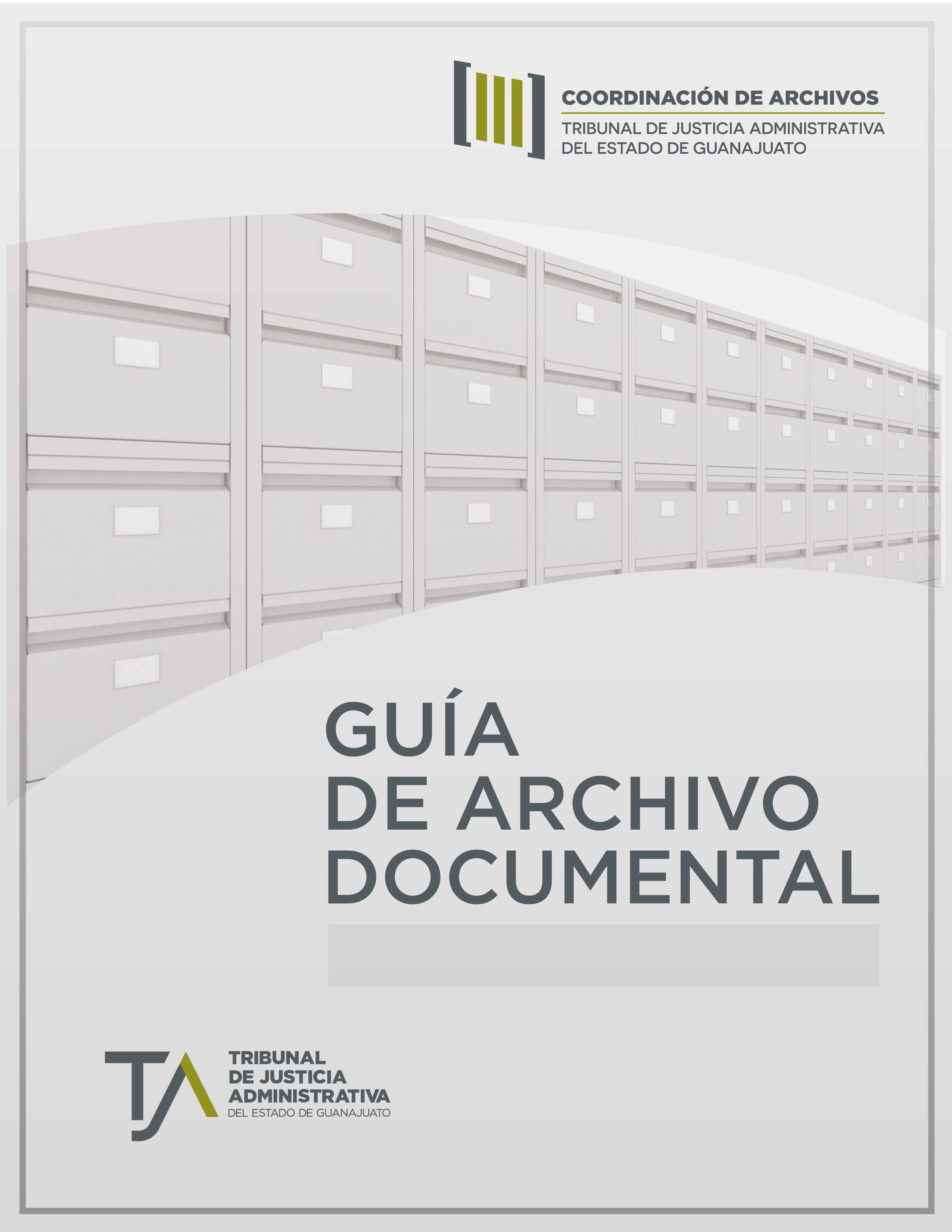 CONTENIDOINTRODUCCIÓNLa adecuada organización de archivos, permite  el acceso fácil y expedito a la información por parte de sus productores y de quienes estén interesados en la consulta de esta documentación. Es por ello que se vuelve indispensable, contar con instrumentos que nos ayuden a conocer de manera concreta, el contenido de los documentos que se generan en una institución.En el caso específico del Tribunal de Justicia Administrativa del Estado de Guanajuato, en años recientes se han emprendido esfuerzos para contar con los Instrumentos de Control y Consulta actualizados, tal como lo establecen las normas en materia archivística aplicables a los sujetos obligados por la Ley General de Archivos y Ley de Archivos del Estado de Guanajuato. Como parte este proceso, se dio origen al documento que se presenta en esta ocasión, referente a la Guía de Archivo Documental.La participación activa y constante de los integrantes del Sistema Institucional de Archivos del Tribunal, permitió que se tenga como resultado el análisis e identificación de las series documentales correspondientes a cada unidad administrativa, información que se encuentra plasmada en la presente guía.Es por lo anterior, que este instrumento pretende ser una base para el control de los acervos así como fuente de consulta para tener una referencia de la producción documental de este órgano impartidor de justicia. Lo cual nos brinda la oportunidad, además, permitir el acceso a la información, rendición de cuentas y transparencia de su actuación, posicionando con esto, al Tribunal como una institución comprometida con la salvaguarda y difusión de su patrimonio y un referente en la materia a nivel estatal.Noviembre 2021.MARCO NORMATIVO Ley General de Archivos, publicada en el Diario Oficial de la Federación el 15 de junio del 2018. Ley de Archivos del Estado de Guanajuato, publicada en el Periódico Oficial del Gobierno del Estado de Guanajuato, Número 139, Segunda Parte, el 13 de julio del 2020. Reglamento de la Ley de Archivos Generales del Estado y los Municipios de Guanajuato para el Poder Ejecutivo, publicado en el Periódico Oficial del Gobierno del Estado de Guanajuato, Número 27, Cuarta Parte, el 15 de febrero del 2008. Reglamento del Archivo General del Tribunal de lo Contencioso Administrativo del Estado de Guanajuato, publicado en el Periódico Oficial del Gobierno del Estado de Guanajuato, Número 51, Segunda Parte, el 28 de marzo del 2008.Lineamientos Generales del Archivo General del Poder Ejecutivo, publicados en el Periódico Oficial del Gobierno del Estado de Guanajuato, Número 20, Segunda Parte, el 26 de enero del 2018. Bases Generales para la Organización, Disposición y Consulta de Archivo de Trámite Jurisdiccional del Tribunal de Justicia Administrativa del Estado de Guanajuato, publicado en el Periódico Oficial del Gobierno del Estado de Guanajuato, Número 84, Segunda Parte, el 26 de abril del 2019.GUÍA DE ARCHIVO DOCUMENTAL 2021ARCHIVOS DE TRÁMITEPLENOUnidad Administrativa:Secretaría General de AcuerdosNombre del Titular:Lic. Mariana Martínez PiñaCargo:Secretaria General de AcuerdosDomicilio:Parcela 76 Z-6 P-1/1 S/N Ejido el Capulín, Silao de la Victoria, Gto.Teléfono:472 690 9800 Ext. 1302Correo electrónico:mmartinezpin@guanajuato.gob.mxResponsable del Archivo de Trámite:Lic. Olga Lidia Solís GodínezFondo:Tribunal de Justicia Administrativa del Estado de GuanajuatoSección:PlenoSerieDescripciónSesiones del PlenoSon los documentos que dan cuenta de las sesiones de Pleno, desde la convocatoria, hasta el acta en la que se reflejan los asuntos desarrollados, y en su caso, la evidencia de seguimiento a los asuntos generales.Atención de las  solicitudes de opiniones jurídicas emitidas por el PlenoEs el proceso mediante el cual se atienden las solicitudes de opinión jurídica emitidas por el Poder Ejecutivo o del Congreso del Estado de Guanajuato, acerca de iniciativas y proyectos sobre ordenamientos administrativos.CONSEJO ADMINISTRATIVOUnidad Administrativa:Dirección AdministrativaNombre del Titular:C.P. Isaías Domínguez OlveraCargo:Director AdministrativoDomicilio:Parcela 76 Z-6 P-1/1 S/N Ejido el Capulín, Silao de la Victoria, Gto.Teléfono:472 690 9800 Ext. 1501Correo electrónico:idominguezo@guanajuato.gob.mxResponsable del Archivo de Trámite:C. Ramón Uriel de Jesús Tafoya CoronaFondo:Dirección AdministrativaSección:Consejo AdministrativoSerieDescripciónSesiones del Consejo AdministrativoSon los documentos que dan cuenta de las sesiones del Consejo Administrativo, desde la convocatoria, hasta el acta en la que se refleja el desarrollo de la sesión y las decisiones respecto de los asuntos de su competencia, así como los documentos de soporte y oficios de seguimiento.PRESIDENCIAUnidad Administrativa:PresidenciaNombre del Titular:Magistrado Eliverio García MonzónCargo:Presidente del TribunalDomicilio:Parcela 76 Z-6 P-1/1 S/N Ejido el Capulín, Silao de la Victoria, Gto.Teléfono:472 690 9800 Ext. 1202Correo electrónico:Responsable del Archivo de Trámite:Lic. Mauro Abraham Cuevas AlbaFondo:Tribunal de Justicia Administrativa del Estado de GuanajuatoSección:PresidenciaSerieDescripciónFirma de convenios interinstitucionales Representación del Tribunal a través de la firma de convenios con instituciones homólogas, académicas y gubernamentales en temas de impartición de justicia y sociales.Organización del informe anual de actividadesProceso de logística para rendir al Pleno del Tribunal de Justicia Administrativa del Estado de Guanajuato en la última sesión de cada año, la que será solemne, un informe, dando cuenta del funcionamiento del Tribunal y de los principales criterios adoptados por éste en sus decisiones, mismo que deberá turnarse a los Poderes del Estado.Despacho de la correspondencia del TribunalEs el proceso mediante el cual se recibe y despacha la correspondencia del Tribunal de Justicia Administrativa del Estado de Guanajuato.Administración de la correspondencia de la PresidenciaSon las comunicaciones que se emiten y reciben en el desarrollo de las actividades de la Presidencia.SECRETARÍA TÉCNICAUnidad Administrativa:Secretaría TécnicaNombre del Titular:Lic. Mauro Abraham Cuevas AlbaCargo:Secretario TécnicoDomicilio:Parcela 76 Z-6 P-1/1 S/N Ejido el Capulín, Silao de la Victoria, Gto.Teléfono:472 690 9800 Ext. 1202Correo electrónico:mcuevas@guanajuato.gob.mxResponsable del Archivo de Trámite:Lic. Mauro Abraham Cuevas AlbaFondo:Tribunal de Justicia Administrativa del Estado de GuanajuatoSección:PresidenciaSerieDescripciónSeguimiento a los planes y programas de trabajoDar seguimiento a la adecuada ejecución de los planes y programas de trabajo del Tribunal, solicitando los datos e información que sea necesaria y dando cuenta a quien ocupe la Presidencia del cumplimiento de las acciones, metas y objetivos.Sesiones de la Comisión de Justicia AbiertaLa Comisión de Justicia Abierta, busca fomentar esta forma de gestión pública aplicada al quehacer de la administración de la justicia que redefine la vinculación entre el TJA Guanajuato y la sociedad en general, basándose en los principios de transparencia, acceso a la información, participación y colaboración e innovación, rendición de cuentas y uso de nuevas tecnologías.Logística para la realización de eventos del TribunalCoordinar la logística para la realización de eventos del Tribunal, para lo cual tendrá a su cargo la administración del uso del Salón del Pleno, así como del personal de apoyo que se designe para ello.Administración de la correspondencia de la Secretaría TécnicaSon las comunicaciones que se emiten y reciben en el desarrollo de las actividades de la Secretaría Técnica.COORDINACIÓN DE COMUNICACIÓN SOCIALUnidad Administrativa:Coordinación de Comunicación SocialNombre del Titular:Lic. Arnulfo Morales GonzálezCargo:Coordinador de Comunicación SocialDomicilio:Parcela 76 Z-6 P-1/1 S/N Ejido el Capulín, Silao de la Victoria, Gto.Teléfono:472 690 9800 Ext. 1210Correo electrónico:amoralesgon@guanajuato.gob.mxResponsable del Archivo de Trámite:Lic. Arnulfo Morales GonzálezFondo:Tribunal de Justicia Administrativa del Estado de GuanajuatoSección:PresidenciaSerieDescripciónCobertura de actividades relevantes del Tribunal Imágenes fijas o en movimiento para su posterior publicación en medios institucionales.Emisión de comunicados de prensaElaboración de comunicados de prensa para la transmisión de contenidos específicos, dando el seguimiento correspondiente.Implementación del plan anual de medios del TribunalProceso para integrar el Pan Anual de Medios del Tribunal, consistente en el establecimiento del conjunto de medios de comunicación, para alcanzar a la población objetivo invirtiendo el presupuesto disponible para comprar tiempo o espacio en dichos medios.Gestión del acervo fotográfico y audiovisualProducción y clasificación del acervo fotográfico y audiovisual del Tribunal.Elaboración de publicaciones editorialesDiseño e impresión de publicaciones editoriales enfocadas principalmente a difundir atribuciones y resultados del Tribunal, tales como informes anuales de actividades, compilaciones normativas y aniversarios institucionales.Difusión de comunicados internosEnvío de información interna relacionada a eventos, campañas, registros y demás comunicaciones institucionales, dirigidas al personal del Tribunal mediante correo electrónico.COORDINACIÓN DE ASUNTOS JURÍDICOSUnidad Administrativa:Coordinación de Asuntos JurídicosNombre del Titular:Lic. Isaías Arévalo RangelCargo:Coordinador de Asuntos JurídicosDomicilio:Parcela 76 Z-6 P-1/1 S/N Ejido el Capulín, Silao de la Victoria, Gto.Teléfono:472 690 9800 Ext. Correo electrónico:Responsable del Archivo de Trámite:Lic. Isaías Arévalo RangelFondo:Tribunal de Justicia Administrativa del Estado de GuanajuatoSección:PresidenciaSerieDescripciónAsesorías y consultas legales brindadasEs la atención de las consultas y asesorías solicitadas por los servidores públicos adscritos a las diferentes áreas administrativas del Tribunal, en los asuntos jurídicos que tengan relación con las mismas, o sobre interpretación de las disposiciones legales que en materia administrativa sean de su competencia.Representación jurídica del TribunalSon los documentos generados de la representación jurídica del Tribunal y sus unidades administrativas, ante cualquier autoridad federal o local, en los juicios, investigaciones y procedimientos, así como enlace con las dependencias y entidades de las administraciones públicas federal, estatal y municipal, y organismos autónomos.Elaboración de convenios y contratosEs la elaboración de los convenios y contratos, que celebra el Tribunal con proveedores, contratistas y prestadores de servicios.COORDINACIÓN DE ARCHIVOSUnidad Administrativa:Coordinación de ArchivosNombre del Titular:Lic. Ana Lucía Estrada MezaCargo:Coordinadora de ArchivosDomicilio:Parcela 76 Z-6 P-1/1 S/N Ejido el Capulín, Silao de la Victoria, Gto.Teléfono:472 690 9800 Ext. 1330Correo electrónico:alestradam@guanajuato.gob.mxResponsable del Archivo de Trámite:Lic. Oscar Leonardo Arredondo PeñaFondo:Tribunal de Justicia Administrativa del Estado de GuanajuatoSección:PresidenciaSerieDescripciónImplementación del Programa Anual de Desarrollo ArchivísticoEs el proceso de elaboración y ejecución del Programa Anual de Desarrollo Archivístico del Tribunal.  Dentro de éste se incluyen metas enfocadas a la organización y capacitación en gestión documental y administración de archivos.Sesiones del Grupo Interdisciplinario en materia de archivosEvidencia del desarrollo y seguimiento a las sesiones del Grupo interdisciplinario en materia de archivos del Tribunal, así como la evidencia del cumplimiento de los acuerdos que tenga este grupo.Supervisión en materia de archivosEs el proceso de ejecución y seguimiento de supervisiones en materia archivística efectuadas por instancias especializadas en la materia, así como las realizadas por la coordinación de archivos a las unidades administrativas del Tribunal.Colaboración interinstitucional en materia de archivosEvidencia de reuniones de trabajo, participación en eventos, mesas de análisis y demás acciones de colaboración con otras instituciones para el desarrollo y mejora de los procesos archivísticos.Control de préstamos y consulta de los acervos documentalesControl y registro de los préstamos y consulta de documentos y expedientes resguardados en los depósitos del Archivo General.Elaboración y actualización de Instrumentos de Control y Consulta ArchivísticaEvidencia de los procesos de elaboración y actualización de los Instrumentos de control y consulta archivística aplicables al Tribunal de Justicia Administrativa del Estado de Guanajuato.Recepción de transferencias documentalesTraslado controlado y sistemático de expedientes de consulta esporádica de un archivo de trámite al archivo de concentración y de expedientes que deben conservarse de manera permanente, del archivo de concentración al archivo histórico.Acciones de capacitación en materia de archivosSon las acciones de capacitación en materia archivística, enfocadas en dos vertientes, la primera a proveer los conocimientos de principios y procedimientos básicos a los servidores públicos del Tribunal; y la segunda, en la especialización de los integrantes de la Coordinación de Archivos.Asesorías brindadas en materia archivísticaLos integrantes de la Coordinación de Archivos dan respuesta de manera personalizada e inmediata, a las dudas de los servidores públicos del Tribunal, respecto a los procesos archivísticos implementados en la institución o en general sobre materia de archivos.Infraestructura y equipamiento de los archivosPromoción de infraestructura y equipamiento especializado para los inmuebles que albergan los acervos documentales del Archivo General, así como para el desarrollo de las actividades del personal de la Coordinación.Conservación y seguridad de los acervosImplementación de las medidas necesarias para garantizar la adecuada conservación y la seguridad de los acervos documentales y los repositorios en los que se encuentran.Difusión del patrimonio documental institucionalSon las acciones de difusión del Archivo Histórico encaminadas a divulgar el patrimonio documental que se encuentra en este repositorio.Administración de la correspondencia de la Coordinación de ArchivosSon las comunicaciones que se emiten y reciben en el desarrollo de las actividades de la Coordinación de Archivos.CONSULTORIO MÉDICOUnidad Administrativa:Consultorio MédicoNombre del Titular:Dra. Paola Valeria Cuevas AlbaCargo:Encargada del ConsultorioDomicilio:Parcela 76 Z-6 P-1/1 S/N Ejido el Capulín, Silao de la Victoria, Gto.Teléfono:472 690 9800 Ext. 9011Correo electrónico:consutorio.medicotja@guanajuato.gob.mxResponsable del Archivo de Trámite:Dra. Paola Valeria Cuevas AlbaFondo:Tribunal de Justicia Administrativa del Estado de GuanajuatoSección:PresidenciaSerieDescripciónExpediente clínicoEs el conjunto único de información y datos personales de un paciente, que se integra dentro de todo tipo de establecimiento para la atención médica, el cual consta de documentos escritos, gráficos, de imagen y de cualquier otra índole, en los cuales, el personal de salud deberá hacer los registros, anotaciones correspondientes a su intervención en la atención médica del paciente, con apego a las disposiciones jurídicas aplicables.Implementación del programa anual de salud y bienestar laboralSon las actividades que se realizan de manera anual y que tienen por objeto promover estilos de vida saludable, bienestar laboral, así como la prevención de enfermedades, al interior del Tribunal.Elaboración de informes para PresidenciaSon los documentos mediante los cuales se informa al Presidente de los accidentes de trabajo ocurridos, así como de las urgencias que se hayan convertido en emergencia y requirieron traslado a un hospital.Control de medicamentos, material y equipo médicoSon los documentos mediante los cuales se acreditan las gestiones realizadas para la compra de medicamentos, material y equipo médico, necesarios para brindar asistencia médica al personal del Tribunal, así como el control de dichos suministros.   Administración de la correspondencia del Consultorio MédicoSon las comunicaciones que se emiten y reciben en el desarrollo de las actividades del Consultorio Médico.SALAS ORDINARIASUnidad Administrativa:Primera SalaNombre del Titular:Magistrado Gerardo Arroyo FigueroaCargo:Magistrado Propietario de la Primera SalaDomicilio:Parcela 76 Z-6 P-1/1 S/N Ejido el Capulín, Silao de la Victoria, Gto.Teléfono:472 690 9800 Ext. 1112Correo electrónico:Responsable del Archivo de Trámite:C. Víctor Salvador Campos BrionesFondo:Tribunal de Justicia Administrativa del Estado de GuanajuatoSección:Salas OrdinariasUnidad Administrativa:Segunda SalaNombre del Titular:Magistrado Eliverio García MonzónCargo:Magistrado Propietario de la Segunda SalaDomicilio:Parcela 76 Z-6 P-1/1 S/N Ejido el Capulín, Silao de la Victoria, Gto.Teléfono:472 690 9800 Ext. 1122Correo electrónico:egarciamo@guanajuato.gob.mxResponsable del Archivo de Trámite:Lic. María Teresa Alférez Rodríguez Fondo:Tribunal de Justicia Administrativa del Estado de GuanajuatoSección:Salas OrdinariasUnidad Administrativa:Tercera SalaNombre del Titular:Magistrada Antonia Guillermina Valdovino GuzmánCargo:Magistrada Propietaria de la Tercera SalaDomicilio:Parcela 76 Z-6 P-1/1 S/N Ejido el Capulín, Silao de la Victoria, Gto.Teléfono:472 690 9800 Ext. 1132Correo electrónico:gvaldovinog@guanajuato.gob.mxResponsable del Archivo de Trámite:Lic. Martha Yemina Rodríguez MoralesFondo:Tribunal de Justicia Administrativa del Estado de GuanajuatoSección:Salas OrdinariasUnidad Administrativa:Cuarta SalaNombre del Titular:Magistrado José Cuautémoc Chávez MuñózCargo:Magistrado Propietario de la Cuarta SalaDomicilio:Parcela 76 Z-6 P-1/1 S/N Ejido el Capulín, Silao de la Victoria, Gto.Teléfono:472 690 9800 Ext. 1142Correo electrónico:jchavezmu@guanajuato.gob.mxResponsable del Archivo de Trámite:Lic. Luis Angel Andrade SánchezFondo:Tribunal de Justicia Administrativa del Estado de GuanajuatoSección:Salas OrdinariasSALA ESPECIALIZADAUnidad Administrativa:Sala EspecializadaNombre del Titular:Magistrado Arturo Lara MartínezCargo:Magistrado Propietario de la Sala EspecializadaDomicilio:Parcela 76 Z-6 P-1/1 S/N Ejido el Capulín, Silao de la Victoria, Gto.Teléfono:472 690 9800 Ext. 1192Correo electrónico:alaramar@guanajuato.gob.mxResponsable del Archivo de Trámite:Lic. Juan Carlos Yebra ChávezFondo:Tribunal de Justicia Administrativa del Estado de GuanajuatoSección:Sala EspecializadaSerieDescripciónElaboración de informes mensuales de labores de Sala EspecializadaSon los informes mensuales de labores y resoluciones emitidas por la Sala Especializada que se rinde al Presidente del Tribunal de Justicia Administrativa del Estado de Guanajuato por conducto de la Secretaría General de Acuerdos.Proceso administrativo S.E.A.Es el proceso mediante el cual el Tribunal conoce de las resoluciones definitivas que impongan sanción administrativa a los servidores públicos en términos de la Ley de Responsabilidades aplicable, así como contra las que decidan los recursos administrativos previstos en dicho ordenamiento.Procedimiento de responsabilidad administrativa por falta graveEs el procedimiento mediante el cual el Tribunal conoce y resuelve sobre las responsabilidades administrativas de los servidores públicos y particulares vinculados con faltas graves, investigadas y substanciadas por la Secretaría de la Transparencia y Rendición de Cuentas y los Órganos Internos de Control de los entes públicos estatales y municipales, o por la Auditoría Superior del Estado. Lo anterior a efecto de imponer sanciones en términos de lo dispuesto por la Ley en materia de responsabilidades administrativas aplicable.Procedimiento de responsabilidad patrimonialEs el procedimiento mediante el cual los particulares reclaman una indemnización por la responsabilidad del Estado de los daños que, con motivo de su actividad administrativa irregular, cause en sus bienes o derechos.Recurso de reclamación de Sala EspecializadaEs el recurso mediante el cual el Tribunal conoce y resuelve sobre las resoluciones de las autoridades substanciadoras o resolutoras que admitan, desechen o tengan por no presentado el Informe de Presunta Responsabilidad Administrativa, la contestación o alguna prueba; las que decreten o nieguen el sobreseimiento del procedimiento de responsabilidad administrativa antes del cierre de instrucción; y aquéllas que admitan o rechacen la intervención del tercero interesado.Recurso de inconformidadEs el recurso mediante el cual el Tribunal conoce y resuelve sobre las abstenciones de iniciar procedimiento de responsabilidad administrativa o de imponer sanciones administrativas a un servidor público, así como de la calificación de los hechos como faltas administrativas no graves que realizan la autoridades investigadoras, substanciadoras o en su caso resolutoras.Elaboración del registro de los procesos, procedimientos y recursos turnados a la Sala EspecializadaEs el documento en el que se registran los procesos,  procedimientos y recursos que fueron turnados a la Sala Especializada para su substanciación.Remisión de asuntos de Sala Especializada a actuaría para notificaciónSon los documentos que se remiten a la Coordinación de Actuarios a efecto de que sean notificados.Administración de la correspondencia de la Sala EspecializadaSon las comunicaciones que se emiten y reciben en el desarrollo de las actividades de la Sala Especializada.SECRETARÍA GENERAL DE ACUERDOSUnidad Administrativa:Secretaría General de AcuerdosNombre del Titular:Lic. Mariana Martínez PiñaCargo:Secretaria General de AcuerdosDomicilio:Parcela 76 Z-6 P-1/1 S/N Ejido el Capulín, Silao de la Victoria, Gto.Teléfono:472 690 9800 Ext. 1302Correo electrónico:mmartinezpin@guanajuato.gob.mxResponsable del Archivo de Trámite:Lic. Olga Lidia Solís GodínezFondo:Tribunal de Justicia Administrativa del Estado de GuanajuatoSección:Secretaría General de AcuerdosSerieDescripciónRecurso de ReclamaciónEs el recurso mediante el cual el Pleno resuelve las impugnaciones en contra de: a) Los autos emitidos por las salas, que desechen o tengan por no presentada la demanda, la contestación o la ampliación de ambas; desechen o tengan por no ofrecida alguna prueba; concedan, nieguen o revoquen la suspensión; concedan o nieguen el sobreseimiento decretado en auto o sentencia; o admitan o nieguen la intervención del Tercero; b) las sentencias emitidas dentro del proceso administrativo.Recurso de apelaciónEs el recurso mediante el cual el Pleno resuelve las impugnaciones de las resoluciones que determinan imponer sanciones por la comisión de faltas administrativas graves o faltas de particulares, y las que determinen que no existe responsabilidad administrativa por parte de los presuntos infractores, ya sean servidores públicos o particulares.Recurso de revisión de responsabilidad patrimonialEs el recurso mediante el cual el Pleno resuelve las impugnaciones de las resoluciones de la autoridad administrativa que niegan la indemnización por responsabilidad patrimonial, o que, por su monto, no satisfagan al interesado.VariosSon los asuntos diversos en los que no hay una contienda, ni se refieren a demandas promovidas, pero en atención a que debe darse trámite a toda promoción ingresada, son atendidas por la Secretaría General de Acuerdos o en su caso son remitidas a las Salas una vez analizados.Elaboración del registro de los recursos y asuntos tramitadosEs el documento en el que se registran los recursos  tramitados y los asuntos varios que atiende la Secretaría General de Acuerdos.Evaluación de salas y MagistradosEs el procedimiento mediante el cual la Comisión de Evaluación verifica los elementos de evaluación de las Salas y los Magistrados con base en el Programa Anual de Trabajo del Tribunal, y se determina si su desempeño cumple con los principios de eficiencia, eficacia, legalidad, excelencia profesional, diligencia, celeridad y competencia.Elaboración de gráficas e informes estadísticosEs la actividad mediante la cual de manera mensual y anual se concentran y procesan los datos estadísticos contenidos en los informes rendidos por las Salas, la Secretaría General de Acuerdos, la Coordinación de Actuarios, la Unidad de Defensoría de Oficio y se elaboran gráficas cuatrimestrales.Recopilación de decretos, reglamentos y acuerdos administrativosEs la actividad mediante la cual se recopilan de manera mensual los decretos, reglamentos y acuerdos administrativos publicados en el Periódico Oficial del Gobierno del Estado y se registran en una base de datos.Remisión de asuntos de la Secretaría General de Acuerdos a actuaría para notificaciónSon los documentos que se remiten a la Coordinación de Actuarios a efecto de que sean notificados.Criterios Jurídicos del TribunalEs el documento en el que se plasman los criterios jurídicos del Tribunal, aprobados por el Pleno.Administración de la correspondencia de la Secretaría General de AcuerdosSon las comunicaciones que se emiten y reciben en el desarrollo de las actividades de la Secretaría General de Acuerdos.OFICIALÍA DE PARTESUnidad Administrativa:Oficialía de PartesNombre del Titular:Lic. Berenice Yurelli Pérez del Valle TorresCargo:Coordinadora de la Oficialía de PartesDomicilio:Parcela 76 Z-6 P-1/1 S/N Ejido el Capulín, Silao de la Victoria, Gto.Teléfono:472 690 9800 Ext.  1320Correo electrónico:Responsable del Archivo de Trámite:Lic. José Carlos Elvira MedinaFondo:Tribunal de Justicia Administrativa del Estado de GuanajuatoSección:Secretaría General de AcuerdosSerieDescripciónElaboración del Registro de los procesos, procedimientos y recursos promovidos ante el TribunalEs el documento en el que se registran los procesos, procedimientos y recursos que se promueven ante el Tribunal.Control de recepción y entrega de promocionesEs el proceso mediante el cual lleva el registro y seguimiento de las promociones que ingresan de manera física al Tribunal, hasta su entrega al área destinataria.Administración de la correspondencia de Oficialía de PartesSon las comunicaciones que se emiten y reciben en el desarrollo de las actividades de la Oficialía de Partes.COORDINACIÓN DE ACTUARIOSUnidad Administrativa:Coordinación de ActuariosNombre del Titular:Lic. Felisa Fonseca ReaCargo:Coordinadora de ActuariosDomicilio:Parcela 76 Z-6 P-1/1 S/N Ejido el Capulín, Silao de la Victoria, Gto.Teléfono:472 690 9800 Ext. 1701Correo electrónico:Responsable del Archivo de Trámite:Lic. Erika María del Carmen Peralta ChávezFondo:Tribunal de Justicia Administrativa del Estado de GuanajuatoSección:Secretaría General de AcuerdosSerieDescripciónGestión de notificaciones, citaciones y emplazamientosSon los oficios recibidos de las unidades jurisdiccionales, de los diversos tipos de notificaciones y diligencias por realizar. Los oficios y acuses de recibo de correo certificado enviados por la oficina de correos a la coordinación de actuarios para su remisión a las unidades jurisdiccionales.Colaboración en el sistema de guardiasOficios remitidos a la coordinación de recursos humanos sobre el personal que cubrirá las guardias durante los diferentes periodos vacacionales.Control de vehículos asignados a la coordinación de actuariosDocumentos administrativos de soporte generados para el control de los vehículos asignados a la coordinación de actuarios, mismo que abarca las bitácoras de kilometraje, mantenimiento e incidentes relacionados con los vehículos y reportar al Consejo, para su oportuna atención.Rendición de informe mensualEs el documento mediante el cual se informa al Presidente del Tribunal, por conducto del Secretario General de Acuerdos, de las notificaciones y diligencias realizadas mensualmente en la Coordinación de Actuarios.Comprobación del fondo revolvente para gastos del correo certificadoDocumentos generados del fondo revolvente para el pago del correo certificado del año correspondiente.Administración de la correspondencia de la Coordinación de ActuariosSon las comunicaciones que se emiten y reciben en el desarrollo de las actividades de la Coordinación de Actuarios.COORDINACIÓN DE REGISTRO Y NOTIFICACIONES ELECTRÓNICASUnidad Administrativa:Coordinación de Registro y Notificaciones ElectrónicasNombre del Titular:Lic. Noemí García VallecillosCargo:Coordinadora de Registro y Notificaciones ElectrónicasDomicilio:Parcela 76 Z-6 P-1/1 S/N Ejido el Capulín, Silao de la Victoria, Gto.Teléfono:472 690 9800 Ext. 1310Correo electrónico:Responsable del Archivo de Trámite:Heliodoro Morales BaltierraFondo:Tribunal de Justicia Administrativa del Estado de GuanajuatoSección:Secretaría General de AcuerdosSerieDescripciónRegistro de cuentas electrónicasEs el procedimiento mediante el cual, a los interesados en utilizar los servicios informáticos del Tribunal, cumplidos los requisitos, se les registra una cuenta electrónica.Gestión del registro de cédulas profesionalesEs el proceso mediante el cual los licenciados en derecho, o su equivalente, que tiene interés en fungir como autorizados en los asuntos jurisdiccionales competencia del Tribunal de Justicia Administrativa, solicitan registrar su cédula profesional, lo cual se asienta en el libro de cédulas registradas, en orden cronológico y sucesivo.Registro de peritosEs el proceso en el que las personas interesadas en formar parte de la lista de peritos del Tribunal, presentan su solicitud con los documentos requeridos y de cubrir los requisitos se procede a registrarlo.Elaboración de actas circunstanciadasSon los documentos redactados con motivo de las inconsistencias que se detecten en el registro, recepción, validación, promoción y verificación de los servicios informáticos junto con la Coordinación de Informática.COORDINACIÓN DE LA UNIDAD DE DEFENSORÍA DE OFICIOUnidad Administrativa:Coordinación de la Unidad de Defensoría de OficioNombre del Titular:Lic. Jorge Alejandro Esquivel PalomaresCargo:Coordinador de la Unidad de Defensoría de OficioDomicilio:Parcela 76 Z-6 P-1/1 S/N Ejido el Capulín, Silao de la Victoria, Gto.Teléfono:472 690 9800 Ext. 1601Correo electrónico:cudo1@guanajuato.gob.mxResponsable del Archivo de Trámite:C. Irene Solís GodínezFondo:Tribunal de Justicia Administrativa del Estado de GuanajuatoSección:Unidad de Defensoría de OficioSerieDescripciónElaboración del registro de asuntos llevados por la Coordinación de la Defensoría de OficioEs el documento en el que se registran los asuntos llevados por la Coordinación de la Defensoría de Oficio.Orientación y Asesoría Jurídica EspecializadaOrientación jurídica general a las personas usuarias de las Defensorías y asesoramiento en materia administrativa y fiscal.Gestión de solicitudes ante autoridadesElaboración de solicitudes ante autoridades tendientes o no a la preparación de un proceso contencioso administrativo.Representación jurídicaPatrocinio legal a las personas usuarias de la Defensoría para representarlos ante el Tribunal de Justicia Administrativa o los Juzgados Administrativos en todas las fases del proceso, en los asuntos que sea procedente.Formulación del Programa Anual de ActividadesProceso de entrega, conformación y aprobación del Programa Anual de Actividades de la Unidad de Defensoría de Oficio.Conformación del Programa de Difusión de Procuración de Justicia Administrativa.Conformación del Programa de Difusión de Procuración de Justicia Administrativa que contempla mesas de trabajo, charlas con grupos de sociedad civil, conferencias, visitas guiadas y aparición en medios de comunicación.Rendición de informes a PresidenciaRendición de informes mensuales e informe anual de actividades de la Unidad de Defensoría de Oficio ante el Presidente.Supervisión de las DefensoríasInspecciones realizadas a las Defensorías para supervisar su funcionamiento por parte del Coordinador de la Unidad de Defensoría de Oficio.Administración de la correspondencia de la Coordinación de la Defensoría de OficioSon las comunicaciones que se emiten y reciben en el desarrollo de las actividades de la Coordinación de la Unidad de Defensoría de Oficio.DEFENSORÍAS DE OFICIO REGIONALESUnidad Administrativa:Defensoría de Oficio Región INombre del Titular:Lic. Jorge Aurelio Barragán VélezCargo:Defensor de Oficio de la Región IDomicilio:Sopeña #1, Casa de Moneda Planta Baja, Zona Centro, Guanajuato, Gto. Teléfono:473 688 0393; 800 718 1880Correo electrónico:regio1tja@guanajuato.gob.mxResponsable del Archivo de Trámite:C. Mariana Ramírez TiburcioFondo:Tribunal de Justicia Administrativa del Estado de GuanajuatoSección:Unidad de Defensoría de OficioUnidad Administrativa:Defensoría de Oficio Región IINombre del Titular:Lic. Martha Catalina Medina ZamoraCargo:Defensora de Oficio de la Región IIDomicilio:Justo Sierra 327,  Zona Centro, León, Gto. Teléfono:477 713 1530; 800 670 6323Correo electrónicommedinaz@guanajuato.gob.mxResponsable del Archivo de Trámite:C. Luz Esthela Torres VázquezFondo:Tribunal de Justicia Administrativa del Estado de GuanajuatoSección:Unidad de Defensoría de OficioUnidad Administrativa:Defensoría de Oficio Región IIINombre del Titular:Lic. Dulce María Estrada LaraCargo:Defensora de Oficio de la Región IIIDomicilio:Mina 103 Int. 7, Zona Centro, San Luis de la Paz, Gto.Teléfono:468 688 5038; 800 670 6325Correo electrónico:Responsable del Archivo de Trámite:C. Fabiola Navarro GarcíaFondo:Tribunal de Justicia Administrativa del Estado de GuanajuatoSección:Unidad de Defensoría de OficioUnidad Administrativa:Defensoría de Oficio Región IVNombre del Titular:Lic. Gerardo Guerrero BandaCargo:Defensor de Oficio de la Región IVDomicilio:Blvd. Adolfo López Mateos 326 Oriente; Zona Centro, Celaya, Gto.Teléfono:461 616 0644; 800 670 6324Correo electrónico:gguerrerob@guanajuato.gob.mxResponsable del Archivo de Trámite:Lic. Alejandra Fabián JiménezFondo:Tribunal de Justicia Administrativa del Estado de GuanajuatoSección:Unidad de Defensoría de OficioUnidad Administrativa:Defensoría de Oficio Región VNombre del Titular:Lic. Carlos Antonio Hernández GómezCargo:Defensor de Oficio de la Región VDomicilio:Av. Revolución 179-1 Edificio Nieto, Zona Centro, Irapuato, Gto.Teléfono:462 627 1877; 800 821 6660Correo electrónico:chernandezgo@guanajuato.gob.mxResponsable del Archivo de Trámite:Lic. Daniela Córdova RamírezFondo:Tribunal de Justicia Administrativa del Estado de GuanajuatoSección:Unidad de Defensoría de OficioUnidad Administrativa:Defensoría de Oficio Región VINombre del Titular:Lic. León Felipe García TrejoCargo:Defensor de Oficio de la Región VIDomicilio:Calle Mina 100, Edificio Paola, Zona Centro, Salamanca, Gto.Teléfono:464 641 5640; 800 890 7717Correo electrónico:lfgarciat@guanajuato.gob.mxResponsable del Archivo de Trámite:Lic. Julia Carolina Palma EsparzaFondo:Tribunal de Justicia Administrativa del Estado de GuanajuatoSección:Unidad de Defensoría de OficioSerieDescripciónElaboración del registro de asuntos llevados por las Defensorías RegionalesEs el documento en el que se registran los asuntos llevados por las Defensorías regionales.Orientación y Asesoría Jurídica EspecializadaOrientación jurídica general a las personas usuarias de las Defensorías y asesoramiento en materia administrativa y fiscal.Gestión de solicitudes ante autoridadesElaboración de solicitudes ante autoridades tendientes o no a la preparación de un proceso contencioso administrativo.Representación jurídicaPatrocinio legal a las personas usuarias de la Defensoría para representarlos ante el Tribunal de Justicia Administrativa o los Juzgados Administrativos en todas las fases del proceso, en los asuntos que sea procedente.Rendición de informes a la CoordinaciónInforme mensual y anual de actividades de las Defensorías de Oficio Regionales.Conformación del Programa de Difusión de Procuración de Justicia AdministrativaConformación del Programa de Difusión de Procuración de Justicia Administrativa que contempla mesas de trabajo, charlas con grupos de sociedad civil, conferencias, visitas guiadas y aparición en medios de comunicación.Administración de la correspondencia de las Defensorías de Oficio RegionalesSon las comunicaciones que se emiten y reciben en el desarrollo de las actividades de las Defensorías regionales.DEFENSORÍA AUXILIAR EN MATERIA DE AMPAROUnidad Administrativa:Defensoría Auxiliar en materia de AmparoNombre del Titular:Ma. Guadalupe Granados GuzmánCargo:Defensora Auxiliar en materia de AmparoDomicilio:Parcela 76 Z-6 P-1/1 S/N Ejido el Capulín, Silao de la Victoria, Gto.Teléfono:472 690 9800 Ext. 1601Correo electrónico:Responsable del Archivo de Trámite:C. Judith Ontiveros MoraFondo:Tribunal de Justicia Administrativa del Estado de GuanajuatoSección:Unidad de Defensoría de OficioSerieDescripciónRegistro y control de Juicios de AmparoEs el registro y control de los juicios de amparo en materia administrativa o fiscal  que se promueven en la Defensoría.Representación en materia de amparoPatrocinio legal a las personas usuarias de las Defensorías para representarlos vía juicio de amparo ante los juzgados de distrito y tribunales colegiados en materia administrativa.Determinaciones de no procedenciaDeterminaciones en la que se explican los motivos fundamentados  para la no procedencia de Juicios de amparo.Compilación de ejecutoriasCompilación de sentencias emitidas por las autoridades en materia de amparo.Difusión de jurisprudencias, tesis o criterios en materia de amparoJurisprudencias, tesis o criterios en materia de amparo que resulten relevantes y novedosos para los Defensores del Tribunal.Rendición de informes a la CoordinaciónInforme mensual de actividades de la Defensoría de Oficio en Materia de Amparo.Administración de la correspondencia de la Defensoría de Oficio en Materia de AmparoSon las comunicaciones que se emiten y reciben en el desarrollo de las actividades de la Defensoría Auxiliar en materia de Amparo.DIRECCIÓN ADMINISTRATIVAUnidad Administrativa:Dirección AdministrativaNombre del Titular:C.P. Isaías Domínguez OlveraCargo:Director AdministrativoDomicilio:Parcela 76 Z-6 P-1/1 S/N Ejido el Capulín, Silao de la Victoria, Gto.Teléfono:472 690 9800 Ext. 1501Correo electrónico:idominguezo@guanajuato.gob.mxResponsable del Archivo de Trámite:C. Ramón Uriel de Jesús Tafoya CoronaFondo:Tribunal de Justicia Administrativa del Estado de GuanajuatoSección:Dirección AdministrativaSerieDescripciónSesiones del Comité de Adquisiciones, Enajenaciones, Arrendamientos y Contrataciones de ServiciosSon los documentos que dan cuenta de las sesiones celebradas por el Comité de Adquisiciones, Enajenaciones, Arrendamientos y Contrataciones de Servicios y los acuerdos o fallos respecto de los asuntos de su competencia, así como los documentos de soporte y de seguimiento.Elaboración de avances trimestrales y cuenta públicaDocumentación soporte para el ejercicio del presupuesto cuantificando monetariamente los recursos humanos, materiales y financieros para cumplir con los programas establecidos y requerimiento de las áreas para un ejercicio fiscal.Elaboración del anteproyecto de presupuestoDocumentación soporte para el ejercicio del presupuesto cuantificando monetariamente los recursos humanos, materiales y financieros para cumplir con los programas establecidos y requerimiento de las áreas para un ejercicio fiscal.Atención de auditoríasEs la atención de los procedimientos de fiscalización realizados por órganos internos y externos facultados para ello, así como  de despachos o profesionales independientes habilitados expresamente.Control de ingresos propios provenientes del Instituto de la Justicia AdministrativaEs el proceso mediante el cual se tiene el control de los ingresos propios del Tribunal, provenientes de los programas académicos del Instituto de la Justicia Administrativa.Administración de gasolinaEs el proceso mediante el cual se realizan y controlan los suministros de gasolina para los vehículos oficiales del Tribunal.Administración del padrón de proveedoresEs el proceso mediante el cual se atienden las solicitudes de registro de los interesados en formar parte del padrón de proveedores del Tribunal, previo cumplimiento de requisitos, con la finalidad de integrar dicho padrón.Suscripción de contratosEs la recopilación de los contratos de prestación de servicios; adquisición de bienes; arrendamientos y honoristas, suscritos en el Tribunal.Administración de la correspondencia de la Dirección AdministrativaSon las comunicaciones que se emiten y reciben en el desarrollo de las actividades de la Dirección Administrativa.COORDINACIÓN DE RECURSOS HUMANOSUnidad Administrativa:Coordinación de Recursos HumanosNombre del Titular:Lic. Diana Alejandra Dardón MárquezCargo:Coordinadora de Recursos HumanosDomicilio:Parcela 76 Z-6 P-1/1 S/N Ejido el Capulín, Silao de la Victoria, Gto.Teléfono:472 690 9800 Ext. 1551Correo electrónico:ddardon@guanajuato.gob.mxResponsable del Archivo de Trámite:C. Cristina GonzálezFondo:Tribunal de Justicia Administrativa del Estado de GuanajuatoSección:Dirección AdministrativaSerieDescripciónActualización de estructura orgánica del TribunalModificaciones o actualizaciones en la estructura orgánica del Tribunal.Integración del banco de talentosCompilación de los currículos u hojas de vida recabados para proponer candidatos a las diferentes áreas del Tribunal.Implementación del programa de CapacitaciónSon los documentos generados y recibidos en el proceso de detección de necesidades de capacitación, así como de la planeación, programación, presupuesto, ejecución y evaluación de los eventos de capacitación institucional en el Tribunal.Control de asistencia e incidenciasReportes de control de entradas y salidas, incidencias y oficios para justificación de faltas y retardos.Registro y Control de Servicio SocialEs el registro de las personas prestadoras de servicio social y prácticas profesionales que apoyen en el Tribunal.Administración de evaluaciones al desempeñoRecopilación de evaluaciones parciales al desempeño por persona remitidos por responsables de evaluar al personal a su cargo sujeto al Sistema de Evaluación al Desempeños Institucional.Gestión de expedientes de personalSon los expedientes que se integran por cada trabajador cuando ingresan al Tribunal, conforme a los requisitos establecidos en los Lineamientos para la Administración de los Recursos Humanos del Tribunal, así como la documentación que respalda lo acontecido durante su trayectoria laboral en el Tribunal.Gestión de convenios en beneficio del personal del TribunalGestión de convenios con empresas para adquisición de bienes o beneficios para el personal del Tribunal.Gestión de Trámites del Instituto de Seguridad y Servicios Sociales de los Trabajadores del EstadoSon los documentos generados y recibidos durante el proceso de altas y bajas, del personal del Tribunal, al Instituto de Seguridad y Servicios Sociales del Estado.Elaboración y Actualización del Manual de OrganizaciónEs el documento en el que se detallan los antecedentes, filosofía institucional, normatividad, estructura, organigrama, y los perfiles y descripciones de puestos del Tribunal.Implementación de la Norma 035Documentos generados en el proceso de identificación, análisis y prevención de los factores de riesgo psicosocial en el trabajo.Gestión del pago de nóminaSon los documentos relativos a recibos de nómina, reportes de percepciones, deducciones y comprobantes de transferencias realizadas por concepto de pago de nómina del personal adscrito al Tribunal de Justicia Administrativa del Estado de Guanajuato.PrestacionesBeneficios económicos que se otorgan a las personas servidoras públicas adscritas al Tribunal, con la finalidad de fomentar su desarrollo profesional y personal, la educación de su descendencia o contratación de gastos médicos mayores, entre otros.Establecimiento y operación del Programa Interno de Protección CivilElaboración de Programa Interno de Protección Civil, así como el seguimiento las actividades programadas para su correcta operación.Administración de la correspondencia de la Coordinación de Recursos HumanosSon las comunicaciones que se emiten y reciben en el desarrollo de las actividades de la Coordinación.COORDINACIÓN DE PRESUPUESTO Y CONTABILIDADUnidad Administrativa:Coordinación de Presupuesto y ContabilidadNombre del Titular:C.P. Ma. Consuelo Cadena GonzálezCargo:Coordinadora de Presupuesto y ContabilidadDomicilio:Parcela 76 Z-6 P-1/1 S/N Ejido el Capulín, Silao de la Victoria, Gto.Teléfono:472 690 9800 Ext. 1511Correo electrónicoResponsable del Archivo de Trámite:C.P. Ma. Consuelo Cadena GonzálezFondo:Tribunal de Justicia Administrativa del Estado de GuanajuatoSección:Dirección AdministrativaSerieDescripciónGestión de pagos con transferencias  Pagos de facturas por medio de transferencia electrónica.Gestión de cheques         Emisión de pago vía cheque a funcionarios del Tribunal por concepto de Gastos de Operación.Emisión de pólizas de diario           Emisión de pólizas contables con afectación al gasto presupuestal pero sin afectación a una cuenta bancaria.Emisión de pólizas de ingreso      Emisión de pólizas de ingresos Propios, Estatales o Federales que conforman nuestro presupuesto.Solicitud de Afectaciones PresupuestalesEs el proceso mediante el cual se documentan los movimientos que modifican al presupuesto original aprobado.Solicitud de ministración de recursosEs el proceso mediante el cual se solicita a la Secretaría de Finanzas, Inversión y Administración la radicación de recursos públicos de los aprobados en el Presupuesto General de Egresos para el Tribunal.Realización de conciliaciones bancarias  Es el proceso mediante el cual se coteja que los movimientos contables correspondan con los cargos y abonos de los estados de cuenta bancarios.COORDINACIÓN DE RECURSOS MATERIALES Y SERVICIOS GENERALESUnidad Administrativa:Coordinación de Recursos Materiales y Servicios GeneralesNombre del Titular:Lic. Rafael Miguel GalvánCargo:Coordinador de Recursos Materiales y Servicios GeneralesDomicilio:Parcela 76 Z-6 P-1/1 S/N Ejido el Capulín, Silao de la Victoria, Gto.Teléfono:472 690 9800 Ext. 1512Correo electrónico:Responsable del Archivo de Trámite:C. Alejandro Ramírez MejíaFondo:Tribunal de Justicia Administrativa del Estado de GuanajuatoSección:Dirección AdministrativaSerieDescripciónAdaptación del inmueble del TribunalGestiones administrativas para adaptar y acondicionar el bien inmueble del Tribunal.Aseguramiento de los Bienes Patrimoniales del TribunalGestión de pólizas de seguro de los bienes patrimoniales del Tribunal.Contratación y supervisión de servicio de seguridadProceso de contratación y seguimiento del servicio de seguridad de la sede principal del Tribunal.Control de inventario de bienes muebles del TribunalControles de inventario de para la revisión del estado físico y ubicación del bien mueble dentro de la sede del Tribunal y las seis Defensorías de Oficio.Gestión de baja y destino final de Bienes Muebles y EquipoVerificación y seguimiento al proceso de baja y destino final de los bienes muebles y equipo del Tribunal.Administración del Parque VehicularControl y gestión de los vehículos propiedad del Tribunal de Justicia Administrativa del Estado de Guanajuato.Gestión de servicios de mantenimiento a equipos, sistemas e instalacionesGestión del mantenimiento y procesos de conservación de equipos del Tribunal.Suministro de insumos de papelería y limpiezaSuministro de materiales de papelería y productos de limpieza para atender las necesidades de las unidades jurisdiccionales y administrativas del Tribunal.Administración de la correspondencia de la Coordinación de Recursos Materiales y Servicios GeneralesSon las comunicaciones que se emiten y reciben en el desarrollo de las actividades de la Coordinación.COORDINACIÓN DE INFORMÁTICAUnidad Administrativa:Coordinación de InformáticaNombre del Titular:Ing. Jonathan Roberto Hernández NavarreteCargo:Coordinador de InformáticaDomicilio:Parcela 76 Z-6 P-1/1 S/N Ejido el Capulín, Silao de la Victoria, Gto.Teléfono:472 690 9800 Ext. 1532Correo electrónico:Responsable del Archivo de Trámite:Ing. José Miguel Vázquez NúñezFondo:Tribunal de Justicia Administrativa del Estado de GuanajuatoSección:Dirección AdministrativaSerieDescripciónImplementación de capacitaciones en tecnologías de la informaciónEsta serie comprende evidencias relativas a las capacitaciones impartidas por la Coordinación de Informática al personal del Tribunal.Desarrollo de softwareConjunto de actividades relacionadas al desarrollo y escritura de códigos de programas informáticos.Diagnóstico y solicitud de equipo, consumibles y tecnologíaRegistro de diagnósticos de equipo y solicitudes de adquisición de consumibles y tecnologías. La serie comprende los procesos de compra y adquisición de bienes informáticos propuestos por la Coordinación de Informática a través de la Dirección Administrativa.Implementación del plan de mantenimiento preventivo Documentación que hace constar las acciones tomadas para la planeación y materialización de mantenimientos preventivos de equipos informáticos asignados al personal del Tribunal.Atención del Sistema Informático del TribunalRegistro de actividades relacionadas al soporte técnico exclusivo realizado para el Sistema Informático del Tribunal así como el reporte de incidencias mayores que imposibiliten la correcta operación de este sistema.Revisión de infraestructura tecnológicaEsta serie comprende documentos que constan las actividades de revisión, supervisión y respaldo de la infraestructura tecnológica del Tribunal.Control de entrega de tónerDocumentos referentes al inventario y entrega del consumible de impresión adquirido por el Tribunal a las áreas jurisdiccionales y administrativas.Administración de la correspondencia de la Coordinación de InformáticaSon las comunicaciones que se emiten y reciben en el desarrollo de las actividades de la Coordinación de Informática.DIRECCIÓN DEL INSTITUTO DE LA JUSTICIA ADMINISTRATIVAUnidad Administrativa:Dirección del Instituto de la Justicia AdministrativaNombre del Titular:Lic. Miriam Ramírez SevillaCargo:Directora del Instituto de la Justicia AdministrativaDomicilio:Parcela 76 Z-6 P-1/1 S/N Ejido el Capulín, Silao de la Victoria, Gto.Teléfono:472 690 9800 Ext. 1151Correo electrónico:mrsevilla@guanajuato.gob.mxResponsable del Archivo de Trámite:Lic. AnaKaren Martínez AcostaFondo:Tribunal de Justicia Administrativa del Estado de GuanajuatoSección:Instituto de la Justicia AdministrativaSerieDescripciónTrámite de permisos y autorizaciones en materia académicaTodo lo correspondiente a permios y autorizaciones por parte de la Secretaría de Educación del Estado de Guanajuato, para el desarrollo de la Especialidad y Maestría en Justicia Administrativa.Emisión de documentos de grados académicosTrámites realizados en conjunto con la Presidencia del Tribunal, para la emisión de documentos que acrediten un grado académico ante la Secretaría de Educación de Guanajuato. Se entrega para especialidad, un diploma de Especialista en Justicia Administrativa, mientras que para maestría, el grado de Maestro en Justicia Administrativa.Registro de derechos del Tribunal ante el INDAUTORGestiones, a nombre del Tribunal, de los derechos de autor de las obras publicadas ante el Instituto Nacional del Derecho de Autor (INDAUTOR).Ejecución del Programa EditorialEditar y publicar material de apoyo para el personal del Tribunal con temas de actualidad necesario a sus funciones.Elaboración del Programa de conferencias y cursos a otras institucionesApoyar con capacitación a otras instituciones, órganos jurisdiccionales o universidades en las materias de la competencia del Tribunal.Administración de la correspondencia del Instituto de la Justicia AdministrativaSon las comunicaciones que se emiten y reciben en el desarrollo de las actividades del Instituto.COORDINACIÓN DE INVESTIGACIÓN Y BIBLIOTECAUnidad Administrativa:Coordinación de Investigación y BibliotecaNombre del Titular:Lic. Jessica Araceli Rodríguez SolísCargo:Coordinadora de Investigación y BibliotecaDomicilio:Parcela 76 Z-6 P-1/1 S/N Ejido el Capulín, Silao de la Victoria, Gto.Teléfono:472 690 9800 Ext. 1151Correo electrónico:Responsable del Archivo de Trámite:Lic. Jessica Araceli Rodríguez SolísFondo:Tribunal de Justicia Administrativa del Estado de GuanajuatoSección:Instituto de la Justicia AdministrativaSerieDescripciónElaboración del Programa anual de adquisiciones de bibliografíaElaboración de la propuesta del programa anual de adquisiciones de bibliografía del Tribunal con el objetivo de mantener actualizado el acervo así como otras leyes, reglamentos, bandos, decretos y demás disposiciones en materia administrativa y fiscal que estén a disposición del público en general.Control del préstamo y consulta de material bibliográficoDocumentos relativos al préstamo, consulta y actualización del acervo bibliográfico interno.Elaboración del Programa de investigaciónDocumentos relativos a la implementación del programa de investigación que contribuyan al desarrollo y mejoramiento continuo de la función jurisdiccional administrativa del Tribunal y del Estado.COORDINACIÓN DE ADMINISTRACIÓN, DOCENCIA Y SERVICIO ADMINISTRATIVO DE CARRERAUnidad Administrativa:Coordinación de Administración, Docencia y Servicio Administrativo de CarreraNombre del Titular:Lic. AnaKaren Martínez AcostaCargo:Coordinadora de Administración, Docencia y Servicio Administrativo de CarreraDomicilio:Parcela 76 Z-6 P-1/1 S/N Ejido el Capulín, Silao de la Victoria, Gto.Teléfono:472 690 9800 Ext. 1151Correo electrónico:Responsable del Archivo de Trámite:Lic. AnaKaren Martínez AcostaFondo:Tribunal de Justicia Administrativa del Estado de GuanajuatoSección:Instituto de la Justicia AdministrativaSerieDescripciónAdministración del Diplomado en Justicia AdministrativaDocumentación relativa a la administración del sistema de control escolar de los diversos diplomados ofertados por el Instituto.Administración de la Especialidad en Justicia AdministrativaDocumentación relativa a la administración del sistema de control escolar de la Especialidad en Justicia Administrativa.Administración de la Maestría en Justicia AdministrativaDocumentación relativa a la administración del sistema de control escolar de la Maestría en Justicia Administrativa.Elaboración del anteproyecto de presupuesto anualElaboración del Anteproyecto del Presupuesto anual y pronóstico de ingresos de las actividades del Instituto.Control de calificacionesCompilación y registro de los  cuadros de calificaciones de alumnos de los programas educativos impartidos por el Instituto.Selección de la plantilla docenteSelección de la plantilla  docente para los programas educativos que imparte el Instituto.UNIDAD DE TRANSPARENCIAUnidad Administrativa:Unidad de TransparenciaNombre del Titular:Lic. Erika Yolanda Cerón RamírezCargo:Titular de la Unidad de TransparenciaDomicilio:Parcela 76 Z-6 P-1/1 S/N Ejido el Capulín, Silao de la Victoria, Gto.Teléfono:472 690 9800 Ext. 1400Correo electrónico:Responsable del Archivo de Trámite:Lic. Mayra Patricia Mosqueda GonzálezFondo:Tribunal de Justicia Administrativa del Estado de GuanajuatoSección:Unidad de TransparenciaSerieDescripciónCumplimiento de obligaciones de transparenciaEn atención a lo previsto por los artículos 70 de la Ley General de Transparencia y el 26 de la Ley de Transparencia y Acceso a la Información Pública para el Estado de Guanajuato este Tribunal a través de su Comité y Unidad de Transparencia coordina, revisa y valida la información pública propuesta por las áreas para publicar en cumplimiento de las obligaciones de transparencia de este sujeto obligado, así como aquella atinente a los procesos de verificación por parte del órgano garante y denuncias por parte de la ciudadanía en casos de incumplimiento.Atención de solicitudes de acceso a la informaciónEn garantía del derecho humano a la transparencia y acceso a la información pública este Tribunal a través de su Unidad de Transparencia documenta las actuaciones concernientes al «Procedimiento de Acceso a la Información Pública» previsto en la Ley de Transparencia y Acceso a la Información Pública para el Estado de Guanajuato.Atención de solicitudes de derechos ARCOEn garantía del derecho humano a la protección de Datos Personales este Tribunal a través de su Unidad de Transparencia documenta las actuaciones concernientes al ejercicio de los derechos ARCO previsto en la Ley de Protección de Datos Personales en Posesión de Sujetos Obligados para el Estado de Guanajuato.Sesiones del Comité de TransparenciaSon los documentos que dan cuenta de las determinaciones del Comité de Transparencia, órgano que tiene como objetivo coordinar y supervisar las acciones en materia de transparencia, acceso a la información pública y protección de datos personales.Participación en el Comité Coordinador del Sistema Estatal Anticorrupción del Estado de GuanajuatoSon los documentos que dan cuenta de la participación del Presidente del Tribunal en las sesiones y mesas de trabajo del Comité Coordinador del Sistema Estatal Anticorrupción del Estado de Guanajuato, las cuales tiene por objeto analizar, discutir y generar acuerdos sobre los asuntos de su competencia.Participación en la Presidencia del Comité de Seguimiento y Evaluación del Pacto para Introducir la Perspectiva de Género en los Órganos de Impartición de Justicia, Capítulo GuanajuatoSon los documentos que dan cuenta de la participación del Presidente del Tribunal en el Comité de Seguimiento y Evaluación al Pacto para Introducir la Perspectiva de Género en los Órganos de Impartición de Justicia en México. Capítulo Guanajuato. En especial las sesiones ordinarias y extraordinarias, así como las mesas de trabajo que se convocan.Sesiones del Comité de Igualdad, Cultura Laboral y No DiscriminaciónSon los documentos que dan cuenta de las determinaciones del Comité de Igualdad, Cultura Laboral y no Discriminación, el cual tiene por objeto promover el respecto a los derechos humanos, la igualdad y la no discriminación, para garantizar la prevención, atención y erradicación de todo tipo de violencia contra las mujeres y los hombres.Administración de la correspondencia de la Unidad de TransparenciaSon las comunicaciones que se emiten y reciben en el desarrollo de las actividades de la Unidad de Transparencia.COORDINACIÓN DE QUEJASUnidad Administrativa:Coordinación de QuejasNombre del Titular:Lic. Susana Hortensia Barrón RiveraCargo:Coordinadora de QuejasDomicilio:Parcela 76 Z-6 P-1/1 S/N Ejido el Capulín, Silao de la Victoria, Gto.Teléfono:472 690 9800 Ext. Correo electrónico:Responsable del Archivo de Trámite:Lic. Susana Hortensia Barrón RiveraFondo:Tribunal de Justicia Administrativa del Estado de GuanajuatoSección:Órgano Interno de ControlSerieDescripciónSupervisión de la entrega-recepciónSupervisar los actos de entrega – recepción de las personas servidoras públicas del Tribunal por separación del cargo público que ostentan, a efecto de garantizar la continuidad en el resguardo de los bienes, documentación e información generada, en los términos establecidos en los Lineamientos de Entrega Recepción para el Tribunal de Justicia Administrativa del Estado de Guanajuato.Investigación de faltas administrativasConocer e Investigar las denuncias o conductas de los servidores públicos del Tribunal de Justicia Administrativa del Estado de Guanajuato que pudieran constituir responsabilidad administrativa de acuerdo a lo establecido en la Ley de Responsabilidades Administrativas del Estado de Guanajuato.Atención a usuariosAtención de usuarios que acuden personalmente a las oficinas del Órgano Interno Control del Tribunal de Justicia Administrativa del Estado de Guanajuato; hacen entrega de algún escrito o depositan algún documento en los Buzones de Quejas instalados en las oficinas de las Defensorías de Oficio y de la Unidad de Defensoría de Oficio adscritas al Tribunal; remiten denuncia en el Buzón Electrónico ubicado en la página web del Tribunal, o se comunican vía telefónica para formular alguna manifestación, queja, sugerencia o felicitación, respecto a la actuación de las personas servidoras públicas adscritas al Tribunal.Denuncias ante la Fiscalía Especializada en combate a la CorrupciónIntegrar las denuncias por actos u omisiones de los servidores públicos adscritos al Tribunal, que pudieran constituir delitos, a efecto de su presentación por el titular del Órgano Interno de Control ante la Fiscalía Especializada en Combate a la Corrupción.Gestión de la política de integridad y ética públicaFomentar una cultura ética e íntegra en el desempeño de todos los servidores públicos adscritos al Tribunal, promoviendo la generación de toda una política pública interna en la materia, que impacte en la eficiencia de los servicios públicos a cargo.Gestión en mejora regulatoriaCoordinar la inscripción y actualización del Catálogo Nacional de Regulaciones, Trámites y Servicios, herramienta tecnológica que compila las Regulaciones, los Trámites y los Servicios de los entes públicos estatales, con el objeto de otorgar seguridad jurídica a las personas, dar transparencia, facilitar el cumplimiento regulatorio, así como fomentar el uso de tecnologías de la información; así como implementar una política interna en la materia.COORDINACIÓN DE AUDITORÍAUnidad Administrativa:Coordinación de AuditoríaNombre del Titular:C.P. Myrna Guadalupe Vázquez GuerreroCargo:Coordinadora de AuditoríaDomicilio:Parcela 76 Z-6 P-1/1 S/N Ejido el Capulín, Silao de la Victoria, Gto.Teléfono:472 690 9800 Ext. Correo electrónico:Responsable del Archivo de Trámite:C.P. Myrna Guadalupe Vázquez GuerreroFondo:Tribunal de Justicia Administrativa del Estado de GuanajuatoSección:Órgano Interno de ControlSerieDescripciónVerificación y seguimiento en el cumplimiento de obligaciones institucionales legalesEs el seguimiento a la integración de las obligaciones legales en materia de transparencia de la gestión financiera y administrativa verificando su cumplimiento.Revisiones y auditorías InternasEs la revisión del ingreso, egreso, manejo, custodia y aplicación de recursos públicos asignados al Tribunal.Seguimiento a procedimientos de fiscalizaciónEs el seguimiento a los procedimientos de auditoría realizados por la Auditoría Superior del Estado de Guanajuato, la Auditoría Superior de la Federación y, los despachos privados que se contraten para tal efecto.Operación del sistema DeclaraNET TJA GuanajuatoEs la recepción y registro de las declaraciones patrimoniales, declaraciones de intereses, y constancia de declaración fiscal que deban presentar las personas servidoras públicas del Tribunal, en los términos establecidos en la Ley de Responsabilidades Administrativas para el Estado de Guanajuato.COORDINACIÓN DE RESPONSABILIDADESUnidad Administrativa:Coordinación de ResponsabilidadesNombre del Titular:Lic. María Elizabeth Aguilar GonzálezCargo:Coordinadora de ResponsabilidadesDomicilio:Parcela 76 Z-6 P-1/1 S/N Ejido el Capulín, Silao de la Victoria, Gto.Teléfono:472 690 9800 Ext. Correo electrónico:Responsable del Archivo de Trámite:Lic. María Elizabeth Aguilar GonzálezFondo:Tribunal de Justicia Administrativa del Estado de GuanajuatoSección:Órgano Interno de ControlSerieDescripciónProcedimiento de responsabilidad administrativaSubstanciación del Procedimiento de Responsabilidad Administrativa de acuerdo a lo establecido en la Ley de Responsabilidades Administrativas del Estado de Guanajuato, así como su resolución y, en su caso, la imposición de la sanción e impugnaciones correspondientes.Evaluación del control internoEvaluación del funcionamiento del control interno para determinar la eficacia, eficiencia, economía y efectividad en la aplicación del control interno a los procesos, funciones y actividades del Tribunal, en los términos establecidos en los Lineamientos de Control Interno del Tribunal de Justicia Administrativa del Estado de Guanajuato.Asesorías del Órgano Interno de ControlProporcionar asesoría jurídica a las áreas que integran el Tribunal, esto con motivo del ejercicio de las funciones del Órgano Interno de Control.Verificación y control de contrataciones públicasVerificar que las contrataciones públicas que realiza el Tribunal, se apeguen a los procedimientos determinados por las leyes que los regulen; que las áreas administrativas competentes operen la política institucional en la materia, así como recibir y sustanciar los procedimientos de conciliación, inconformidad, y la autorización para la contratación de personas que, adicional a ser proveedores o contratistas, se desempeñen en el servicio público; previstas en la ley estatal de contrataciones públicas.Seguimiento a la justicia abiertaVerificar que las áreas administrativas competentes operen la política institucional de gestión digital y datos abiertos, así como garantizar la integración y operación de los sistemas informáticos ligados a la Plataforma Digital Estatal/Nacional.COORDINACIÓN DE EVALUACIÓN Y GESTIÓNUnidad Administrativa:Coordinación de Evaluación y GestiónNombre del Titular:Lic. Elda Estefanía Calderón DomínguezCargo:Coordinadora de Evaluación y GestiónDomicilio:Parcela 76 Z-6 P-1/1 S/N Ejido el Capulín, Silao de la Victoria, Gto.Teléfono:472 690 9800 Ext. Correo electrónico:Responsable del Archivo de Trámite:Lic. Elda Estefanía Calderón DomínguezFondo:Tribunal de Justicia Administrativa del Estado de GuanajuatoSección:Órgano Interno de ControlSerieDescripciónEvaluación de planes, programas y accionesEvaluar el cumplimiento de los objetivos y metas contenidas en los planes, programas y acciones aprobadas por el Consejo Administrativo del Tribunal, como parte de los diversos esquemas de planeación, programación, presupuesto y ejecución, para verificar su eficiencia en la gestión y encargo.Participación en órganos colegiadosParticipar en las sesiones de los Comités que atienden las siguientes materias: Ética, Archivo, Contrataciones Públicas, Justicia Abierta y Control Interno; así como en las sesiones del Consejo Administrativo del Tribunal; en el marco del Sistema Estatal Anticorrupción, participar del Sistema Estatal de Fiscalización.No se excluye la participación en otros órganos colegiados al interior o fuera de la institución.Implementación del Programa Anual de TrabajoIntegrar y presentar al Consejo Administrativo del Tribunal para su aprobación un Programa Anual de Trabajo del Órgano Interno de Control y un Informe Anual de cumplimiento.Administración de la correspondencia del Órgano Interno de ControlSon las comunicaciones que se emiten y reciben en el desarrollo de las actividades del Órgano Interno de Control.